Приложение 2.Шаблон для заполнения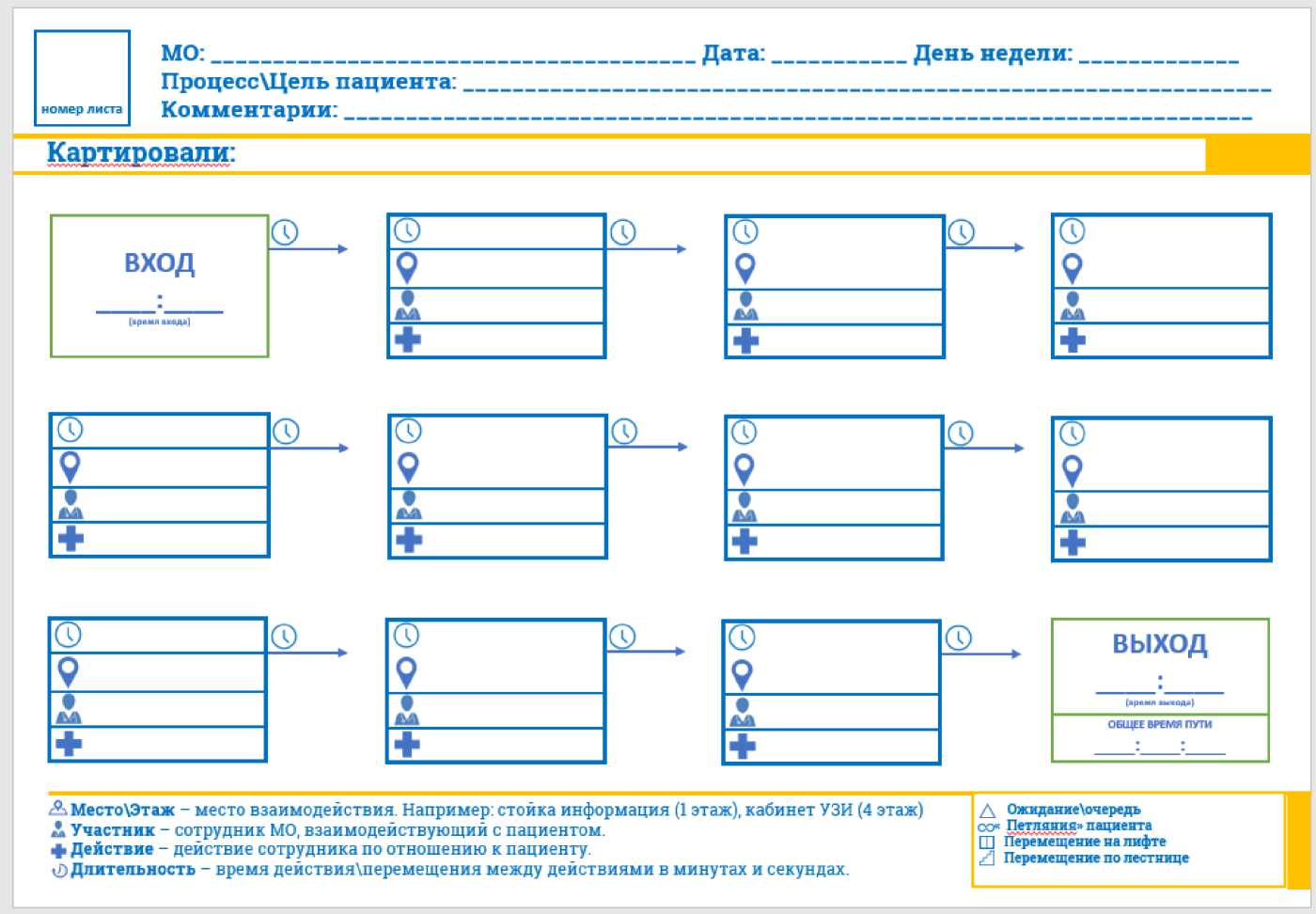 Помогает не забыть важные нюансы и зафиксировать ключевые точки